บันทึกข้อความ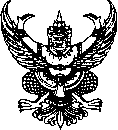 ส่วนราชการ  กลุ่มงาน                         ศูนย์สุขภาพจิตที่ ๑๑					ที่  สธ 0818.  /				วันที่						เรื่อง  ขออนุมัติเพิ่มวงเงินงบประมาณโครงการ							เรียน  ผู้อำนวยการศูนย์สุขภาพจิตที่ 11 ผ่านหัวหน้ากลุ่มงานวิชาการสุขภาพจิต		ตามหนังสือกลุ่มงาน			ที่ สธ 0818.    /	 ลงวันที่			ได้รับอนุมัติดำเนินโครงการ																				ในวันที่	     				ณ							จำนวนเงินงบประมาณทั้งสิ้น จำนวน		  	     บาท (							) นั้นกลุ่มงานวิชาการสุขภาพจิต ได้ดำเนินโครงการดังกล่าวเสร็จสิ้นแล้ว รวมค่าใช้จ่ายทั้งสิ้น จำนวน		  	     บาท (							) ซึ่งมากกว่างบประมาณที่ได้รับอนุมัติ เนื่องจาก																				   ดังนั้น จึงขออนุมัติเพิ่มวงเงินงบประมาณ จำนวน		   บาท (					)จึงเรียนมาเพื่อโปรดพิจารณาอนุมัติ จะเป็นพระคุณ                                                   	ลงชื่อ					                                           	(					)                                                     	ตำแหน่ง					เรียน ผู้อำนวยการศูนย์สุขภาพจิตที่ 11         เพื่อโปรดพิจารณาอนุมัติลงชื่อ					(					)ตำแหน่ง								อนุมัติ					ลงชื่อ					(						)ตำแหน่ง					บันทึกข้อความส่วนราชการ  กลุ่มงาน                         ศูนย์สุขภาพจิตที่ ๑๑					ที่  สธ 0818.  /				วันที่						เรื่อง  ขออนุมัติเพิ่มวงเงินงบประมาณโครงการ							เรียน  ผู้อำนวยการศูนย์สุขภาพจิตที่ 11 ผ่านหัวหน้ากลุ่มงานวิชาการสุขภาพจิต		ตามหนังสือกลุ่มงาน			ที่ สธ 0818.    /	 ลงวันที่			ได้รับอนุมัติดำเนินโครงการ																				ในวันที่	     				ณ							จำนวนเงินงบประมาณทั้งสิ้น จำนวน		  	     บาท (							) นั้นกลุ่มงานวิชาการสุขภาพจิต ได้ดำเนินโครงการดังกล่าวเสร็จสิ้นแล้ว รวมค่าใช้จ่ายทั้งสิ้น จำนวน		  	     บาท (							) ซึ่งมากกว่างบประมาณที่ได้รับอนุมัติ เนื่องจาก																				   ดังนั้น จึงขออนุมัติเพิ่มวงเงินงบประมาณ จำนวน		   บาท (					)จึงเรียนมาเพื่อโปรดพิจารณาอนุมัติ จะเป็นพระคุณ                                                   	ลงชื่อ					                                           	(					)                                                     	ตำแหน่ง					เรียน ผู้อำนวยการศูนย์สุขภาพจิตที่ 11         เพื่อโปรดพิจารณาอนุมัติลงชื่อ					(					)ตำแหน่ง								อนุมัติ					ลงชื่อ					(						)ตำแหน่ง					